Проект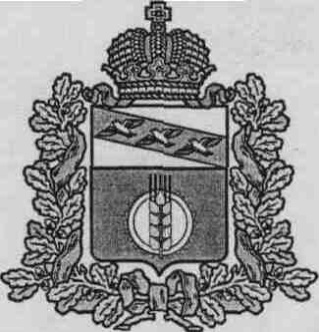 СОБРАНИЕ ДЕПУТАТОВ ПОСЕЛКА ИВАНИНО КУРЧАТОВСКОГО РАЙОНАРЕШЕНИЕ № ___от «__»___________ 2021г.О ВНЕСЕНИИ ИЗМЕНЕНИЙ И ДОПОЛНЕНИЙ В УСТАВ МУНИЦИПАЛЬНОГО ОБРАЗОВАНИЯ «ПОСЕЛОК ИВАНИНО» КУРЧАТОВСКОГО РАЙОНА КУРСКОЙ ОБЛАСТИВ целях приведения в соответствие с действующим законодательством Устава муниципального образования «поселок Иванино» Курчатовского района Курской области, принятого Решением Собрания депутатов поселка Иванино Курчатовского района от 22 апреля 2014 года № 9 (с изменениями и дополнениями), руководствуясь пунктом 1 части 1 статьи 17 Федерального закона от 06 октября 2003 года № 131-ФЗ «Об общих принципах организации местного самоуправления в Российской Федерации» (с изменениями и дополнениями), пунктом 1 части 1 статьи 22 Устава поселка, Собрание депутатов поселка Иванино Курчатовского района РЕШИЛО:1. Внести в Устав поселка следующие изменения и дополнения:1) Статью 1 Устава дополнить абзацами 2, 3 следующего содержания:«Официальное наименование муниципального образования – городское поселение поселок Иванино Курчатовского района Курской области.Сокращенное наименование муниципального образования – поселок Иванино Курчатовского района Курской области.».2) Пункт 40 части 1 статьи 3 Устава изложить в следующей редакции:«40) участие в соответствии с федеральным законом в выполнении комплексных кадастровых работ.».3) Часть 1 статьи 4 Устава дополнить пунктом 18 следующего содержания:«18) осуществление мероприятий по оказанию помощи лицам, находящимся в состоянии алкогольного, наркотического или иного токсического опьянения.».4) В статье 14 Устава:- часть 7 дополнить пунктом 7 следующего содержания:«7) обсуждение инициативного проекта и принятие решения по вопросу о его одобрении.»;- дополнить частью 8.1 следующего содержания:«8.1. Органы территориального общественного самоуправления могут выдвигать инициативный проект в качестве инициаторов проекта.».5) В части 1 статьи 16 Устава после слов «и должностных лиц местного самоуправления,» дополнить словами «обсуждения вопросов внесения инициативных проектов и их рассмотрения,».6) В статье 18 Устава:1) часть 2 дополнить абзацем следующего содержания:«В опросе граждан по вопросу выявления мнения граждан о поддержке инициативного проекта вправе участвовать жители поселка Иванино или его части, в которых предлагается реализовать инициативный проект, достигшие шестнадцатилетнего возраста.»;2) часть 3 дополнить пунктом 3 следующего содержания:«3) жителей поселка Иванино или его части, в которых предлагается реализовать инициативный проект, достигших шестнадцатилетнего возраста, - для выявления мнения граждан о поддержке данного инициативного проекта.».2. Главе поселка Иванино Курчатовского района направить настоящее Решение в Управление Министерства юстиции Российской Федерации по Курской области в установленном федеральным законом порядке.3. Обнародовать настоящее Решение Собрания депутатов поселка Иванино Курчатовского района «О внесении изменений и дополнений в Устав муниципального образования « поселок Иванино» Курчатовского района» на двух информационных стендах, расположенных:1-й - в здании администрации поселка Иванино;2-й - перед зданием администрации поселка Иванино.4. Настоящее Решение вступает в силу после его государственной регистрации с момента официального опубликования (обнародования), за исключением части 2, которая вступает в силу со дня подписания настоящего Решения.Председатель Собрания депутатовпоселка ИваниноКурчатовского района                                                                                 В.А. ЧуйкинаГлава поселка ИваниноКурчатовского района                                                                                 С.В. Семенихин